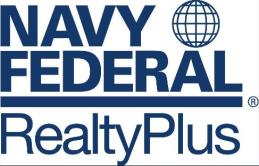 Date:	     								Pages (including cover page):       NAVY Member Name (s):	     NAVY Member Number:	     	NAVY Loan #:      Property Address:	     	City/State:      	Zip:      Borrower’s (Member’s) Agent:RealtyPlus Firm Name:      Agent Name:	Prefix:      	First:      	Middle:      	Last:      	Suffix:      Agent Telephone #:     		Agent Email:      For Appraisal Access:Listing Agent Name:	Prefix:      	First:      	Middle:      	Last:      	Suffix:      Listing Agent Telephone #:      		Listing Agent Email:      Title Company/Closing Agent/Attorney:Company Name:	     Address:	     Telephone #:	     			Fax #:       Contact Name:	     Most current available tax information.  Please elaborate (i.e, mill rate, period covered, and if taxes are subject to change.)Please provide a complete legal description including the county:For New Construction:VA/Builder/Condo ID#:	     Builder Name:	     Address:	     Phone #:	     Warranty Information:		Length of Warranty:	      year(s)Warranty Company Name:	     Address:	     % of Home Completed:	     For Condos Only:Is Condo VA Approved?	Condo HOA Contact Name:	     	Phone #:      Condo Complex Name:	     